Návod k použití		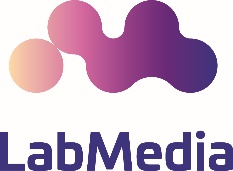 Chromogenní GN agarVeterinární přípravekTyp výrobkuPůda k přímému použitíPetriho miska (90 mm)Účel použití	Chromogenní GN agar se používá k identifikaci a diferenciaci všech hlavních gramnegativních mikroorganismů.Složení půdy (na 1 l deionizované vody):Pepton a kvasničný extrakt		17,0 gAgar					15,0 gChromogenní a selektivní směs		  1,2 gBarva: béžovéKonečné pH 7,0 ± 0,5 měřené při 25 °CPostup:Vzorek očkujte na vytemperovanou plotnu s kultivační půdou pomocí inokulační kličky, vatovým tamponem či jiným validovaným postupem. Naočkovanou plotnu inkubujte v aerobní atmosféře při 36 ± 1 °C 20-24 hodin, poté proveďte kontrolu růstu a vyhodnocení.Kontrola kvality půdy:Před použitím zkontrolujte, zda médium nevykazuje fyzickou vadu či mikrobiální kontaminaci. Následně proveďte kontrolu růstu inokulací kontrolními kmeny a inkubací za doporučených podmínek. Výsledky byly získány inokulací půdy kontrolními kmeny, inkubací při 36 ± 1 °C za aerobních podmínek a odečtením po 20-24 hodinách.Bezpečnostní opatření:Pouze pro zvířata.Pouze pro profesionální použití v laboratoři.Výrobek nepoužívejte opakovaně, ani po určené době exspirace.Skladování média:Kultivační půdu skladujte při teplotě 2-8 °C ve tmě. Zamezte výkyvům teplot (přehřátí, zmrazení). Plotny s kultivační půdou uchovávejte co nejdéle v originálním balení a dnem vzhůru. Po otevření originálního balení spotřebujte v co nejkratší době s ohledem na zvýšené riziko kontaminace půdy z prostředí, vysychání půdy a jiných fyzikálních změn.Plotny s kultivační půdou nepoužívejte, pokud vykazují fyzikální změnu média (např. vysušení či změnu barvy), přítomnost mikrobiální kontaminace či narušení vlastního obalu kultivačního média.Způsob likvidace: Použitý, nepoužitý, kontaminovaný nebo jinak nevyhovující výrobek likvidujte jako nebezpečný odpad, kód N180103, dle platné legislativy a předpisů.Exspirace: 	60 dní od data výroby90 dní od data výroby (baleno v ochranné atmosféře)Datum výroby uvedeno na obalu.Plotny s kultivační půdou lze inokulovat po celou dobu použitelnosti a kultivovat po doporučenou dobu.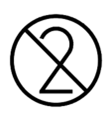 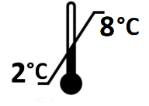 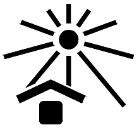 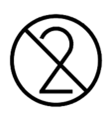 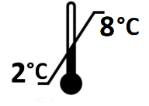 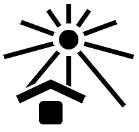 kontrolní kmenrůstvzhled koloniíEscherichia coli CCM 3954+růžovéProteus sp. CCM 1799 +béžové s haloCandida albicans CCM 8215+bílé neprůhledné 